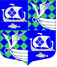 Администрация     МО «Приморское городское  поселение»                                               Выборгского района Ленинградской области                     ПОСТАНОВЛЕНИЕот 04.07.2016 г.                                                                                                                № 655Об отмене постановления администрации                                                                                       МО «Приморское городское поселение»                                                                                           № 562 от 07.06.2016 года « О мерах по                                                                                     содействию избирательным комиссиям в                                                                             организации подготовки и проведения выборов                                                                                                   на территории муниципального образования                                                                                         «Приморское городское поселение»                                                                        Выборгского района Ленинградской области                                                                                                                   в единый день голосования 18 сентября 2016 года           В соответствии с Федеральным законом № 131 от 06.10.2003 г. «Об общих принципах организации местного самоуправления в Российской Федерации»,  Уставом муниципального образования «Приморское городское поселение» Выборгского района  Ленинградской области,  в связи с протестом Выборгской городской прокуратуры от 20.06.2016 года № 7-20-2016,                                                                                                                                     ПОСТАНОВЛЯЕТ:    1. Отменить постановление администрации МО «Приморское городское поселение»  № 562 от 07.06.2016 года « О мерах по содействию избирательным комиссиям в  организации      подготовки    и    проведения    выборов    на  территории муниципального                                                                                                                                                                                                                                                                                                                                                                                                                                                 образования «Приморское городское поселение»   Выборгского района Ленинградской области в единый день голосования 18 сентября 2016 года».                                                                                                                                                                                                                                                                               2. Опубликовать настоящее постановление в газете «Выборг» и разместить на официальном сайте администрации МО «Приморское городское поселение».3. Контроль за исполнением настоящего постановления  оставляю за собой.Исполняющий обязанностиглавы администрации                                                                                 Н.А. КарнауховаРазослано»: дело,  прокуратура,  ТИК, ИКЛО, администрация МО «Выборгский район», сайт МО «Приморское городское поселение», газета «Выборг».